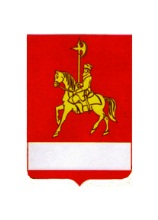 АДМИНИСТРАЦИЯ КАРАТУЗСКОГО РАЙОНАПОСТАНОВЛЕНИЕ09.04.2020                                    с. Каратузское                                        № 311-пОб утверждении ликвидационного баланса управления социальной защиты населения администрации Каратузского района          В соответствии со статьей 61 Гражданского кодекса Российской Федерации; решением Каратузского районного Совета депутатов от «25» октября 2019 года № 29-243; постановление администрации Каратузского района от «25» октября 2019 года № 902-п «О ликвидации управления социальной защиты населения администрации Каратузского района»; Протоколом Министерство социальной политики Красноярского края от 16 апреля 2019 года № 9 «О реструктуризации органов социальной защиты населения муниципальных районов и городских округов края и муниципальных учреждений социального обслуживания, в том числе по вопросам передачи имущества, необходимого для организации предоставления мер социальной поддержки и социальных услуг гражданам», расположенных на территории Каратузского района, ПОСТАНОВЛЯЮ:Утвердить ликвидационный баланс управления социальной защитынаселения администрации Каратузского района, составленный по состоянию 01.04.2020 год.          2. Контроль, за исполнением настоящего постановления возложить на А.А. Савин, заместителя главы района по социальным вопросам.           3. Постановление вступает в силу в день, следующий за днем официального опубликования в периодическом печатном издании Вести муниципального образования «Каратузский район».Глава района                                                                                          К.А. Тюнин